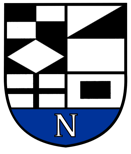 NERINGOS SAVIVALDYBĖS TARYBAAPLINKOS APSAUGOS IR TURIZMO KOMITETOPOSĖDŽIO DARBOTVARKĖ NR.082022-08-12NeringaVadovaudamasis Neringos savivaldybės tarybos veiklos reglamento 43 p. ir 52  p., 2022 m. rugpjūčio 18 d. 9.00 val. šaukiamas Aplinkos apsaugos ir turizmo komiteto posėdis ir sudaroma posėdžio darbotvarkė:Dėl darbotvarkės patvirtinimo.Dėl fiksuoto pajamų mokesčio ir lengvatų dydžių, taikomų įsigyjant verslo liudijimus 2023 metais vykdomai veiklai, nustatymo. (M.M. Šveikaukienė)Dėl Neringos savivaldybės tarybos sprendimo Nr. TP-132 „Dėl Neringos savivaldybės tarybos 2016 m. balandžio 21 d. sprendimo Nr. T1-92 „Dėl vietinės rinkliavos už leidimą įvažiuoti mechaninėmis transporto priemonėmis į valstybės saugomą Neringos savivaldybės administruojamą teritoriją nustatymo“ pakeitimo“. (Kristina Jasaitienė)Dėl Neringos savivaldybės vietinės rinkliavos už komunalinių atliekų surinkimą iš atliekų turėtojų ir atliekų tvarkymą lengvatos taikymo uždarajai akcinei bendrovei „Preilos uostas“. (R.Jakienė)Dėl kelių plėtros programos prioritetinio sąrašo pakeitimo. (Simonas Sakevičius)Dėl elektromobilių viešojo įkrovimo paslaugos teikimo. (Simonas Sakevičius) Dėl pripažinto netinkamu (negalimu) naudoti valstybei nuosavybės teise priklausančio nematerialiojo ir ilgalaikio materialiojo turto nurašymo ir likvidavimo. (A.Kisielienė)Dėl pritarimo projektų įgyvendinimo pagal klimato kaitos programos priemonę. Dėl pritarimo dalyvavimui projekte „Atviros ekosistemos atsisikaitymas negrynaisiais pinigai bendrojo ugdymo įstaigų valgyklose kūrimas“.Aplinkos apsaugos ir turizmo komiteto pirmininkas 	                                      Vaidas Venckus	